
Консультации в рамках подготовки выпускников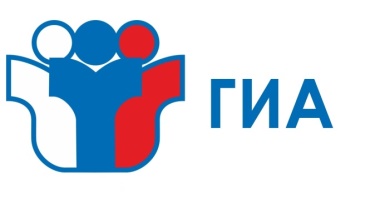 9 и 11 классов к ГИА-2024 № п/пПредметКлассДень и время проведенияФИО учителя1Математика11.1Суббота  14.20Канатьева Л.В.11.2Понедельник 14.20Кузьмина Н.В.11.3Суббота 14.20Канатьева Л.В.9.1Пятница, 16.40Багаутдинова Л.А.9.2Понедельник, 15.30Гончарова Е.В.9.3Суббота 12.00Борисова О.Б.9.4Понедельник  16.00Канатьева Л.В.9.5Суббота 12.00Борисова О.Б.9.6Пятница, 16.40Багаутдинова Л.А.9.7среда, 14.30Гончарова Е.В.9.8среда 14.30Кряквина Л. Н.2Русский язык11.1Пятница, 15.00Казбанова Л.В.11.2Среда и пятница, 7.00Полякова Э.Г.11.3Суббота, 14.30Полякова Э.Г.9.1понедельник 15.00Якушева Е.С.9.2Вторник 15.00Казбанова Л.В.9.3Среда 14:30Петяева А.Ю.9.4Понедельник  16.00Кошевая О.В.9.5пятница 15.00Якушева Е.С.9.6Четверг 14:30Петяева А.Ю.9.7понедельник 15.00Кошевая О.В.9.8понедельник 14.20Кошевая О.В.3Литература11.1не сдают11.2Суббота, 7.00Полякова Э.Г.11.3Суббота, 7.00Полякова Э.Г.9.1не сдают9.2не сдают9.3Среда 14:30Петяева А.Ю.9.4не сдают9.5не сдают9.6Четверг 14:30Петяева А.Ю.9.7не сдают9.8не сдают4Обществознание11.1Четверг 15:20Блейман А.А.11.2Среда 14.20. Савостьянова И.Е.11.3Среда 14.20. Савостьянова И.Е.9.1Понедельник 14.20.Коледина И.Н9.2Понедельник 14.20.Савостьянова И.Е.9.3Вторник 14.20.Савостьянова И.Е.9.4Вторник 14:20Блейман А.А.9.5Понедельник 14.20.Коледина И.Н9.6Понедельник 14.20.Коледина И.Н9.7Вторник 14:20Блейман А.А.9.8Вторник 14:20Блейман А.А.5История11.1Среда 13:30Блейман А.А.11.2не сдают11.3не сдают9.1не сдают9.2не сдают9.3не сдают9.4Среда 14:20Блейман А.А.9.5не сдают9.6не сдают9.7Среда 14:20Блейман А.А.9.8Среда 14:20Блейман А.А.6География11.1Пятница 14:20Дерягина Т.В.11.2не сдают11.3не сдают9.1Четверг, 14:30Чистилина Г.А.9.2Вторник 14:20Дерягина Т.В.9.3Понедельник 14:30Чистилина Г.А.9.4Вторник 14:20Дерягина Т.В.9.5Четверг 14:30Чистилина Г.А.9.6Четверг 14:30Чистилина Г.А.9.7Вторник 14:20Дерягина Т.В.9.8Вторник 14:20Дерягина Т.В.7Химия11.1не сдают11.2не сдают11.3Понедельник, 14.20Толпыгина Н.В.9.1Четверг, 13.30Толпыгина Н.В.9.2Пт. 13:30 Остриянина А.В.9.3Вт, 24.10 14:20Остриянина А.В.9.4Пт. 13:30Остриянина А.В.9.5Четверг, 13.30Толпыгина Н.В.9.6вторник 24.10 14:20Остриянина А.В.9.7Пт 13:30Остриянина А.В.9.8Пт 13:30Остриянина А.В. 8Физика11.1Вторник 14.30Леонтьев ИН11.2Среда 14.30Буданова Н.О11.3Четверг 14.30Леонтьев ИН9.1среда,14.20Харьковская Г.П.9.2Четверг, 15.20Харьковская Г.П.9.3Среда, 14.20Харьковская Г.П.9.4Четверг 14.20Тыквинская О.В.9.5Среда, 14.20Харьковская Г.П.9.6Среда, 14.20Харьковская Г.П.9.7Четверг 14.20Тыквинская О.В.9.8Четверг 14.20Тыквинская О.В.9Биология11.1не сдают11.2не сдают11.3пятница 15:30Чубарьян Г.З.9.1Вторник  16:00Носова А.С.9.2Вторник 15:20Чубарьян Г.З.9.3Вторник  16:00Носова А.С.9.4Вторник 15:20Чубарьян Г.З.9.5Вторник  16:00Носова А.С.9.6Вторнник 16:00Носова А.С.9.7Вторник 15:20Чубарьян Г.З.9.8Вторник 15:20Чубарьян Г.З.10Английский язык11.1Среда 14:30Новичкова А.Н.11.2Среда 14:30Новичкова А.Н.11.3не сдают9.1Четверг 16.00/Среда 14.20Некрасова Т.Ю./Денисова О.В. 9.2не сдают9.3Четверг 16.00/Среда 14.20Некрасова Т.Ю./Денисова О.В. 9.4Среда 13:30Новичкова А.Н.9.5Четверг 16.00/ пятница 14.20Некрасова Т.Ю./Гонтарева К.С.9.6Четверг 16.00/Среда 14.20Некрасова Т.Ю./Денисова О.В. 9.7Среда 13:30Новичкова А.Н.9.8Среда 13:30Новичкова А.Н.11Информатика11.1Понедельник 15:00Проценко П.А.11.2Суббота 14.20Литовкин Д.Т.11.3Суббота 13.30Литовкин Д.Т.9.1Вторник 15:00Несмачная О.А.9.2Вторник 15:00Пионтик Д.А.9.3Вторник 15:00Несмачная О.А.9.4Вторник 15:00Проценко П.А.9.5Вторник 15:00Несмачная О.А.9.6Вторник 15:00Несмачная О.А.9.7Среда 15:00Проценко П.А.9.8Четверг 15:00Проценко П.А.